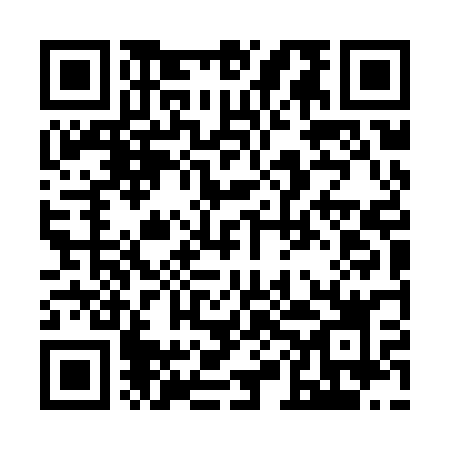 Prayer times for Wolka Plebanska, PolandWed 1 May 2024 - Fri 31 May 2024High Latitude Method: Angle Based RulePrayer Calculation Method: Muslim World LeagueAsar Calculation Method: HanafiPrayer times provided by https://www.salahtimes.comDateDayFajrSunriseDhuhrAsrMaghribIsha1Wed2:244:5712:255:327:5310:152Thu2:204:5512:245:337:5510:183Fri2:164:5312:245:347:5610:214Sat2:124:5112:245:357:5810:255Sun2:114:5012:245:368:0010:286Mon2:104:4812:245:378:0110:307Tue2:094:4612:245:388:0310:318Wed2:084:4412:245:398:0410:329Thu2:084:4312:245:408:0610:3210Fri2:074:4112:245:418:0810:3311Sat2:064:3912:245:428:0910:3412Sun2:064:3812:245:438:1110:3413Mon2:054:3612:245:448:1210:3514Tue2:044:3412:245:458:1410:3615Wed2:044:3312:245:468:1510:3616Thu2:034:3112:245:478:1710:3717Fri2:034:3012:245:488:1810:3818Sat2:024:2912:245:488:2010:3819Sun2:014:2712:245:498:2110:3920Mon2:014:2612:245:508:2310:4021Tue2:004:2512:245:518:2410:4022Wed2:004:2312:245:528:2610:4123Thu2:004:2212:245:538:2710:4224Fri1:594:2112:245:538:2810:4225Sat1:594:2012:245:548:3010:4326Sun1:584:1912:255:558:3110:4427Mon1:584:1812:255:568:3210:4428Tue1:584:1712:255:568:3310:4529Wed1:574:1612:255:578:3510:4530Thu1:574:1512:255:588:3610:4631Fri1:574:1412:255:598:3710:46